广西壮族自治区科学技术协会广西壮族自治区社会科学界联合会中国共产主义青年团广西壮族自治区委员会桂科协学发〔2022〕6号自治区科协 自治区社科联 共青团广西区委关于征集第九届广西青年学术年会论文的通知各自治区级自然科学、社会科学学会、协会、研究会、研究院等社会组织，各市科协、社科联、团委，各大专院校、科研院所、大中型企业：由广西壮族自治区科学技术协会、广西壮族自治区社会科学界联合会、共青团广西区委联合主办的第九届广西青年学术年会拟于2022年5月下旬在南宁举行。现将年会有关征文事项通知如下:一、指导思想全面贯彻党的十九大和十九届历次全会精神，自治区党委十二次代表大会精神，深入学习贯彻习近平总书记关于青年培养的重要论述精神，增强“四个意识”、坚定“四个自信”、做到“两个维护”，勇担历史使命，培养更多对党忠诚，坚定不移听党话、跟党走，勇敢肩负起时代赋予的重任，不负时代，不负韶华，不负党和人民殷切期望的青年学者。推动人才链与创新链、产业链深度融合，充分发挥青年学者在促进科技自立自强，建设新时代中国特色社会主义壮美广西的作用。二、年会主题科技支撑发展 创新引领未来——广西青年学者的新使命、新担当、新作为三、有关事项（一）报名参加年会的青年学者（45岁及以下）须提交围绕年会主题未在其他学术刊物上公开发表过的论文（区外作者所写论文，凡与广西经济社会发展相关的亦可入选），期限为：2019—2022年。有关征文要求见附件1。论文作者请同时填写个人报名表（附件2）。（二）论文作者将文章清样稿及报名表各5份（A4纸打印）寄送（同时发送电子邮件）至本届年会相关主办单位。（三）论文被录用者具有参会代表资格，将会收到会议正式通知。（四）年会学术委员会将组织专家对论文进行评审，评出自然科学、社会科学两大类优秀论文一等奖各5篇，二等奖各15篇，三等奖各30篇。四、征文及报名截止日期2022年4月20日前（以文稿寄出地邮戳为准）。五、报送方式（一）自然科学类论文及报名表报送方式。1.纸质版寄送（一式5份，A4纸）地    址：广西南宁市古城路31号南楼,广西科协学会部（联络部）201、202室邮    编：530022联系人及电话：荣泽玥 0771-2630981、古蓉芬 0771-26135422.电子版报送文件名：XXXX（论文题目）—XXXX（报送单位名称）—第九届广西青年学术年会E-mail：gxkxxhb@126.com（二）社会科学类论文及报名表报送方式。1.纸质版寄送（一式5份，A4纸）地    址：广西南宁市金湖路53号，广西社科联学会部704室邮    编：530028联系人及电话：章琳 0771-4126151、陈恩标0771-58688422.电子版报送文件名：XXXX（论文题目）—XXXX（报送单位名称）—第九届广西青年学术年会E-mail：gxsklxhb@gxi.gov.cn附件：1.第九届广西青年学术年会征文要求2.第九届广西青年学术年会个人报名表广西壮族自治区   广西壮族自治区    中国共产主义青年团科学技术协会   社会科学界联合会  广西壮族自治区委员会2022年2月21日附件1第九届广西青年学术年会征文要求一、论文征集要求（一）论文所反映的信息和学术成果须是2019—2022年完成的；年会论文集只收录青年学者（45岁及以下）围绕年会主题未在其他学术刊物上公开发表过的论文，第一作者每人限投一篇论文。（二）论文请勿涉及保密内容，请作者确保论文内容的真实性和客观性，文责自负。（三）请自留底稿，论文入选与否，均不退还来稿。二、论文格式要求（一）论文需报送全文，文稿请用Word录入排版，A4版面，全文字数不超过5000字。（二）文章结构。论文应依次包含论文题目、作者姓名、作者单位及通讯地址、摘要、关键词、正文、参考文献、作者简介等。论文应完整且简明扼要，应保留涉及主要观点的图片、曲线和表格，并注明数据来源。根据论文集出版需要，编辑有权对稿件进行删改。（三）论文格式1.正文以前部分论文题目：三号黑体，居中排。作者姓名：小三号楷体，居中排，两字姓名中间空一全角格，作者之间用逗号区分。作者单位及通讯地址：按城市名、邮编顺序排列，五号宋体，居中排。摘要：“摘要”二字小五号黑体；内容小五号宋体，不少于200字。关键词：需列出3—5个。“关键词”三字小五号黑体，其他小五号宋体。2.正文一级标题，四号黑体；二级标题，四号楷体；三级标题，四号宋体；正文内容五号宋体通排。文中所用计量单位，一律按国际通用标准或国家标准，并用英文书写，如hm2，kg等；文中年代、年月日、数字一律用阿拉伯数字表示。文中图、表应有自明性，且随文出现。图以10幅为限。尽量采用Word文档以插入表格方式制作三线表。图（表）须有图（表）题，紧随文后，且在同一页面。图中文字、符号或坐标图中的标目、标值须写清。标目应使用符合国家标准的物理量和单位符号。表的内容切忌与插图和文字内容重复。3.参考文献文章必须有参考文献，请列主要的参考文献，在文中对应位置以右上角标的形式标注；“参考文献”四字作为标题，五号黑体，居中；参考文献内容用小五号宋体；参考文献按文中出现的先后顺序编号，文献著录格式如下。专著：[序号]作者.书名[M].出版地：出版者，出版年.起始页码-终止页码.论文集：[序号]作者.文题[A].编者.文集[C].出版地：出版者，出版年.起始-终止页码.4.作者简介附在参考文献下方。“作者简介”四字小五号黑体左起顶格排；作者简介内容小五号宋体，100字以内，包括姓名、出生年月、工作单位、职务职称、专业领域、地址、邮编、电话、传真、E-mail。附件2第九届广西青年学术年会个人报名表注：学科类别为“自然科学”或“社会科学”。信息公开选项：依申请公开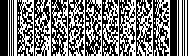 论文题目学科类别论文题目姓    名性 别性 别年 龄年 龄民 族民 族工作单位职    务职 称职 称职 称最高学历最高学历最高学历通信地址
及邮编手机手机手机电话传真电子邮箱电子邮箱电子邮箱电子邮箱推荐单位
意见（盖  章）年  月  日（盖  章）年  月  日（盖  章）年  月  日（盖  章）年  月  日（盖  章）年  月  日（盖  章）年  月  日（盖  章）年  月  日（盖  章）年  月  日（盖  章）年  月  日（盖  章）年  月  日（盖  章）年  月  日（盖  章）年  月  日（盖  章）年  月  日（盖  章）年  月  日（盖  章）年  月  日是否未曾发表的论文是否未曾发表的论文是□   否□是□   否□是□   否□是□   否□是否愿意将本人论文收入论文集是否愿意将本人论文收入论文集是否愿意将本人论文收入论文集是否愿意将本人论文收入论文集是否愿意将本人论文收入论文集是否愿意将本人论文收入论文集是□   否□是□   否□是□   否□是□   否□广西壮族自治区科学技术协会办公室      2022年2月21日印发